Chemia, 06.04.2020r.Klasa: VIII Temat: Szereg hmilogiczny kwasów karboksylowychLekcja na platformie zoom ( osoby, które nie mogą uczestniczyć w lekcji on-line samodzielnie zapoznają się z lekcją wg przygotowanego harmonogramu)W trakcie tej lekcji:Poznasz wzory i nazwy kwasów karboksylowych.Czego będziesz potrzebować do tej lekcji?Smartfon lub laptop/komputer z zainstalowanym programem zoom.Zeszyt i coś do pisania.Dostęp do Internetu i przeglądarki internetowej.ZADANIE 1 (20min)Przeczytaj w podręczniku temat lekcji strona 157 -160: Zadanie 2 Przepisz do zeszytu notatkę  (10 minut) Zadanie 3 Rozwiąż w zeszycie zadania z podręcznika – strona 160 zadanie 1- 2 (15minut).ZAKRES REALIZACJI PODSTAWY PROGRAMOWEJ:IX. 4) podaje przykłady kwasów organicznych występujących w przyrodzie (np. kwas mrówkowy […]) […]; rysuje wzory półstrukturalne (grupowe) i strukturalne kwasów monokarboksylowych o łańcuchach prostych zawierających do pięciu atomów węgla w cząsteczce oraz podaje ich nazwy zwyczajowe i systematyczne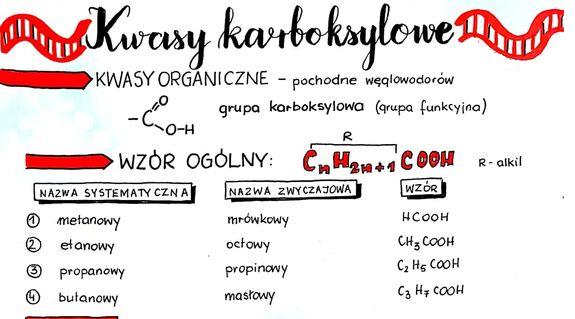 